Združenie pestovateľov obilnínZáhradnícka 21, SK-811 07 Bratislava 1, SlovenskoAKTUÁLNE CENY A VÝVOJ NA TRHU OBILNÍN K 25.2. 2019● Futures ceny zrnín na burzách k 25.2.2019Kurz (NBS): EURO/USD: 1,1355 ▲; EURO/HUF: 317,62 ▼Trend: od posledného predošlého údaju: nárast ▲ ; resp. pokles ▼● Trhové ceny obilnín vo vybraných krajinách Európskej únieVysvetlivky:Vývoj trhovej ceny oproti predchádzajúcej hodnote: nárast ▲; pokles ▼; - (bez znaku) stagnácia / neporovnateľné. D – dodané; S – silo; DS – zo sila, na nákladnom aute; DP – z farmy, na nákladnom aute; DF – dodané prvému zákazníkovi, na nákladnom aute; FG – cena na farme; GEX – cena na burze obilia; FOB – „free on board“ (Incoterm) – voľné na palube; CIF – po zaplatení nákladov, poistenia a naloženia; N – neznáme miesto.● Ceny obilnín na Slovensku k 8.týždňu 2019 (v €uro/t)Vysvetlivky: Západ – kraje BA, TT, NR, TN; Stred – kraje BB, ZA; Východ – kraje PO, KE.Zdroje informácií: Ing. Urminský, Ing. Jakubička, Ing. Papp; Ing. Slocik; Ing. Krajanec.● KomentárSvetové ceny pšenice v hlavných obchodných miestach klesli medzimesačne o 5 až 6%, no medziročne stúpli aj o 20% (francúzske Rouen). Podobne je to aj u jačmeňa kŕmneho, kde je rozdiel v cene od minulého mesiaca o 5 až 12%, no od vlaňajšieho obdobia ide aj tu o nárast ceny o 4 až 21% (oblasť Čierneho mora). To však nie je prípad kukurice, kde došlo medzimesačne o pokles ceny o 5% vo francúzskom prístave Bordeaux, no o nárast 2% v Mexickom zálive USA. Medziročne však došlo vo svetovej cene kukurice k nárastu o 13 až 14%.Namiesto ďalšieho komentára prinášame pár zaujímavých grafov o vývoji cien hlavných komodít na svetových trhoch k 21.2.2019 (zdroj: copa-cogeca.be/IGC):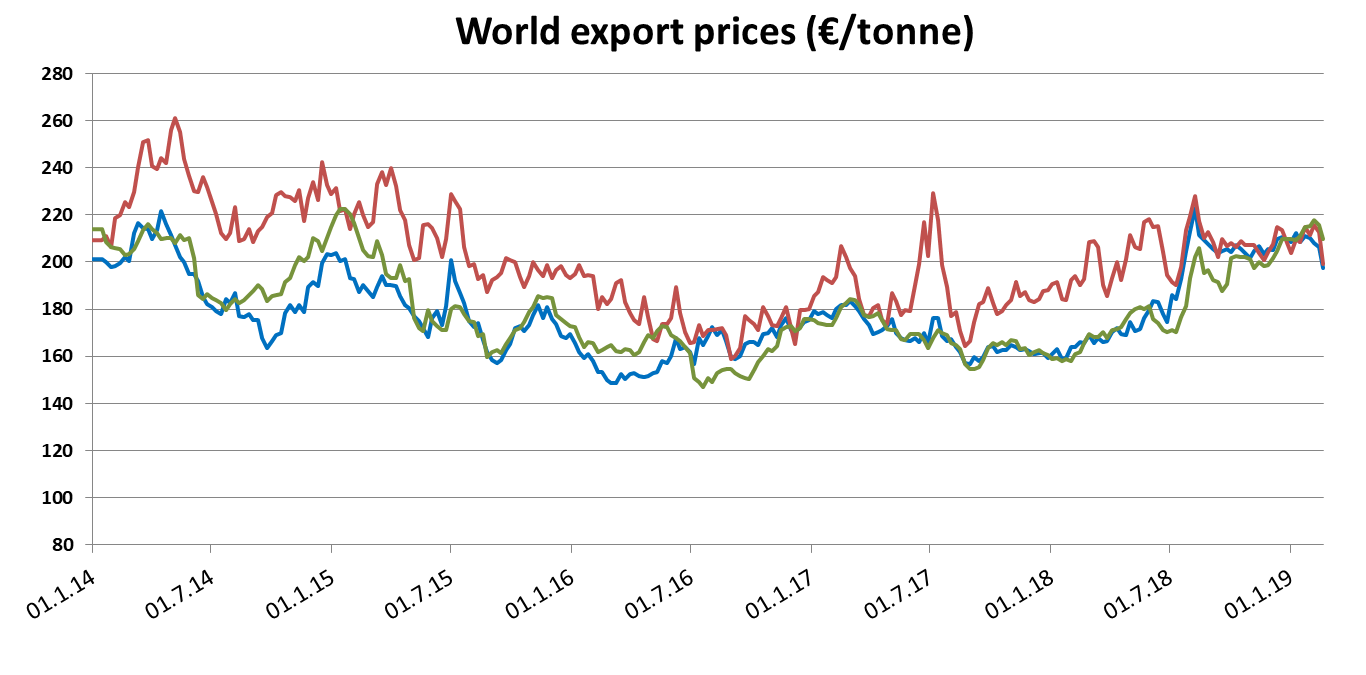 GRAF 1: Vývoj svetovej ceny pšenice (euro/t) - línie: červená – US Mexický záliv: 190 €/t, modrá – FR Rouen 1.trieda: 197 €/t, zelená – Čierne more (mlynská). Zdroj: IGC.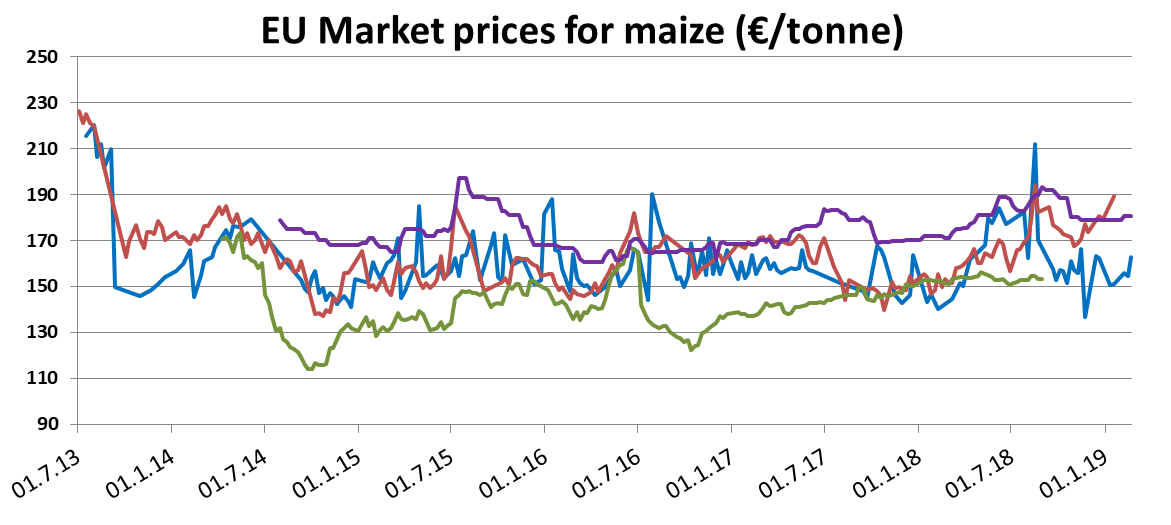 GRAF 2: Vývoj svetovej ceny kukurice (euro/t) – línie: červená – FR Bordeaux (DELPORT): 180 €/t, modrá – RO Constanca (FOB), zelená – Budapešť (DELPORT-GEX), fialová – ES Leon (DEPSILO). Zdroj: IGC.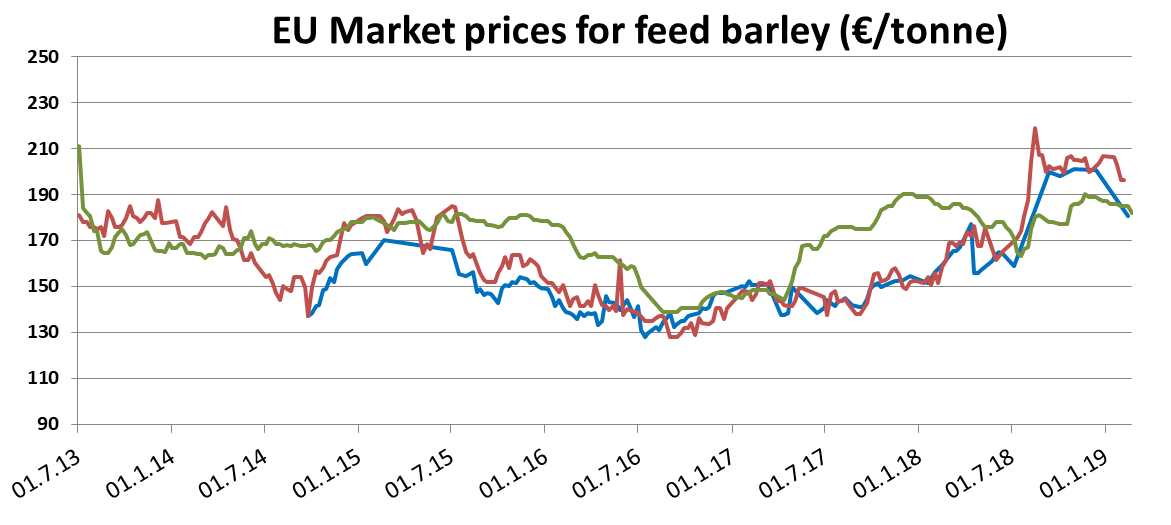 GRAF 3: Vývoj svetovej ceny jačmeňa kŕmneho (euro/t) – línie: červená – FR Rouen (DELPORT): 175 €/t, modrá – UK východné pobrežie (FOB), zelená – ES Valladolid (DEPSILO). Zdroj: IGC.Zdroje: Európska Komisia; IGC; COPA-COGECA; IEG Vu (Agribiznis Informa); portály búrz.Spracovala: Ing. Vladimíra Debnárová, tajomník Združenia pestovateľov obilnín; www.obilninari.sk €uro/tonaPlatí ktrendPšenica potravinárskaPšenica potravinárskaPšenica potravinárskaPšenica potravinárskaMATIF Paríž196,00III.´19▼CBoT Chicago155,22V.´19▼KBB Bratislava186,59IV.´19▲KukuricaKukuricaKukuricaKukuricaMATIF Paríž177,25III.´19▲CBoT Chicago121,24III.´19▼BÉT Budapešť---KBB Bratislava153,31IV.´19▲Repka olejkaRepka olejkaRepka olejkaRepka olejkaMATIF Paríž361,25V.´19▼KBB Bratislava349,33IV.´19▼Trhové ceny obilnín v EÚ k 25.februáru 2019, €uro/tona (bez DPH)Trhové ceny obilnín v EÚ k 25.februáru 2019, €uro/tona (bez DPH)Trhové ceny obilnín v EÚ k 25.februáru 2019, €uro/tona (bez DPH)Trhové ceny obilnín v EÚ k 25.februáru 2019, €uro/tona (bez DPH)Trhové ceny obilnín v EÚ k 25.februáru 2019, €uro/tona (bez DPH)Trhové ceny obilnín v EÚ k 25.februáru 2019, €uro/tona (bez DPH)Trhové ceny obilnín v EÚ k 25.februáru 2019, €uro/tona (bez DPH)Trhové ceny obilnín v EÚ k 25.februáru 2019, €uro/tona (bez DPH)Trhové ceny obilnín v EÚ k 25.februáru 2019, €uro/tona (bez DPH)Trhové ceny obilnín v EÚ k 25.februáru 2019, €uro/tona (bez DPH)Trhové ceny obilnín v EÚ k 25.februáru 2019, €uro/tona (bez DPH)Trhové ceny obilnín v EÚ k 25.februáru 2019, €uro/tona (bez DPH)Trhové ceny obilnín v EÚ k 25.februáru 2019, €uro/tona (bez DPH)Trhové ceny obilnín v EÚ k 25.februáru 2019, €uro/tona (bez DPH)Trhové ceny obilnín v EÚ k 25.februáru 2019, €uro/tona (bez DPH)pšenica potravinárskapšenica potravinárskapšenica potravinárskapšenica potravinárskapšenica potravinárskajačmeň kŕmnyjačmeň kŕmnyjačmeň kŕmnyjačmeň kŕmnyjačmeň kŕmnykukurica kŕmnakukurica kŕmnakukurica kŕmnakukurica kŕmnakukurica kŕmnaDEHamburg209,00-DSDEHamburg188,00-DSDEMannheim186,50-DSFRRouen--DPFRRouen--DPFRBordeaux--DPBEBrusel207,00▼DPBEBrusel187,00▼DPHUTransdanubia147,28▼FGHUTransdanub195,84▼FGHUTransdanub--FGATViedeň154,00▲DSATViedeň--DSATViedeň--DSPLZachodni174,22▼DFPLSlaski195,99▼DFPLZachodni192,36▼DFROMutenia146,51▼DSCZPraha192,69▼DFCZPraha--DFSKBratislava--DPROConstanta210,16▲FOBROMutenia145,49▲DSraž potravinárskaraž potravinárskaraž potravinárskaraž potravinárskaraž potravinárskaSKBratislava165,27▼DPSKBratislava--DPDEMannheim209,50-DSpšenica kŕmnapšenica kŕmnapšenica kŕmnapšenica kŕmnapšenica kŕmnajačmeň sladovníckyjačmeň sladovníckyjačmeň sladovníckyjačmeň sladovníckyjačmeň sladovníckyCZPraha188,34▼DFDEHamburg208,00-DSDEMannheim237,50-DSSKBratislava--NHUTransdanub--FGCZPraha--DFpšenica tvrdápšenica tvrdápšenica tvrdápšenica tvrdápšenica tvrdáPLSlaski193,20▼DFFRRouen --DPESCordoba220,00-DSATViedeň--DSPLZachodni200,96-DFFRLa Pallice--DPSKBratislava--DPSKBratislava---ITBologna225,50-DFZápadStredVýchodPšenica potravinárskaPšenica potravinárskaPšenica potravinárskaPšenica potravinárskakvalita E185 - 190160 - 170175 - 185kvalita A175 - 180150 - 160165 - 175kvalita B170 - 175140 - 150160 - 165Pšenica kŕmna155 - 165160 – 170170 - 175Jačmeň sladovnícky190 - 215-200 - 210Jačmeň kŕmny170-180 - 200Kukurica na zrno140 - 150145 - 150145 - 150